РОССИЙСКАЯ ФЕДЕРАЦИЯРЕСПУБЛИКА  КАРЕЛИЯ СОВЕТ СУОЯРВСКОГО МУНИЦИПАЛЬНОГО ОКРУГА   VII сессия                                                                                                     I  созывРЕШЕНИЕ   28.12.2022                                                                                                     № 81Об утверждении перечня имущества, предлагаемого  к передачеиз  муниципальной собственности МО «Суоярвский район»в государственную собственность  Республики Карелия «Управление капитального строительства  Республики Карелия»В соответствии частью 11 статьи 154 Федерального закона от 22 августа  2004 года № 122-ФЗ «О внесении изменений в законодательные акты Российской Федерации и признании утратившими силу некоторых законодательных актов Российской Федерации в связи с принятием федеральных законов «О внесении изменений и дополнений в Федеральный закон «Об общих принципах организации законодательных (представительных) и исполнительных органов государственной власти субъектов Российской Федерации» и «Об общих принципах организации местного самоуправления в Российской Федерации», законом Республики Карелия от 26 июня 2015 года №1908-ЗК «О перераспределении полномочий между органами местного самоуправления муниципальных образований в Республике Карелия и органами государственной власти Республики Карелия», частью IV пункта 4.2 Положения о порядке управления и распоряжения имуществом, находящимся в муниципальной собственности муниципального образования «Суоярвский район», утвержденного решением Совета депутатов муниципального образования «Суоярвский район» от 30 мая 2007 года № 70, Совет Суоярвского муниципального округа  РЕШИЛ:1. Утвердить перечень недвижимого имущества, предлагаемого к передаче из  муниципальной собственности муниципального образования  «Суоярвский район» в  государственную собственность (КУ Республики Карелия «Управление капитального строительства Республики Карелия»)2. Направить утвержденные перечни в Министерство имущественных и земельных отношений Республики Карелия.Председатель СоветаСуоярвского муниципального округа		         	    	Н.В. ВасенинаПриложение к решению VII сессииСовета Суоярвского муниципального округа I созыва от 28.12.2022 № 81 ПЕРЕЧЕНЬимущества  к передаче из  муниципальной собственности МО «Суоярвский район»в государственную собственность  Республики Карелия «Управление капитального строительства  Республики Карелия»Председатель Совета 
Суоярвского муниципального  округа                                                                Н.В. Васенина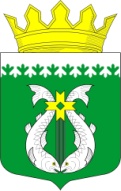 № п/пПолное наименование организацииАдрес местонахождения организации, ИНННаименование имуществаАдрес местонахождения имуществаИндивидуализирующие характеристики имущества1. Государственная собственность  Республики Карелия «Управление капитального строительства  Республики Карелия»186870, г. Суоярви, ул. Шельшакова, д.6Ведомость основных комплектов рабочих чертежей186870, г. Суоярви, ул. Шельшакова, д.6ПИР-02К-Р-22-ВЧКоличество  экз.-52. Государственная собственность  Республики Карелия «Управление капитального строительства  Республики Карелия»186870, г. Суоярви, ул. Шельшакова, д.6Генеральный план.186870, г. Суоярви, ул. Шельшакова, д.6ПИР-02К-Р-22-ГПКоличество экз.-53. Государственная собственность  Республики Карелия «Управление капитального строительства  Республики Карелия»186870, г. Суоярви, ул. Шельшакова, д.6Архитектурные решения.Кладочные и маркировочные планы. Разрезы.186870, г. Суоярви, ул. Шельшакова, д.6ПИР-02К-Р-22-АР1Количество экз.-54. Государственная собственность  Республики Карелия «Управление капитального строительства  Республики Карелия»186870, г. Суоярви, ул. Шельшакова, д.6Архитектурные решения. Фасады186870, г. Суоярви, ул. Шельшакова, д.6ПИР-02К-Р-22-АР2Количество экз.-55. Государственная собственность  Республики Карелия «Управление капитального строительства  Республики Карелия»186870, г. Суоярви, ул. Шельшакова, д.6Архитектурные решения. Входные группы. Узлы.186870, г. Суоярви, ул. Шельшакова, д.6ПИР-02К-Р-22-АР3Количество  экз.-56. Государственная собственность  Республики Карелия «Управление капитального строительства  Республики Карелия»186870, г. Суоярви, ул. Шельшакова, д.6Архитектурные решения. Ведомости и спецификации186870, г. Суоярви, ул. Шельшакова, д.6ПИР-02К-Р-22-АР4Количество  экз.-57. Государственная собственность  Республики Карелия «Управление капитального строительства  Республики Карелия»186870, г. Суоярви, ул. Шельшакова, д.6Архитектурные решения. Ведомости и спецификации186870, г. Суоярви, ул. Шельшакова, д.6ПИР-02К-Р-22-АР4Количество  экз.-58. Государственная собственность  Республики Карелия «Управление капитального строительства  Республики Карелия»186870, г. Суоярви, ул. Шельшакова, д.6Конструкции железобетонные. Фундаменты.186870, г. Суоярви, ул. Шельшакова, д.6ПИР-02К-Р-22-КЖ0.1Количество  экз.-59. Государственная собственность  Республики Карелия «Управление капитального строительства  Республики Карелия»186870, г. Суоярви, ул. Шельшакова, д.6Конструкции железобетонные. Вертикальные конструкции подвала186870, г. Суоярви, ул. Шельшакова, д.6ПИР-02К-Р-22-КЖ0.2Количество  экз.-510. Государственная собственность  Республики Карелия «Управление капитального строительства  Республики Карелия»186870, г. Суоярви, ул. Шельшакова, д.6Конструкции железобетонные. Перекрытие над подвалом.186870, г. Суоярви, ул. Шельшакова, д.6ПИР-02К-Р-22-КЖ0.3Количество  экз.-511. Государственная собственность  Республики Карелия «Управление капитального строительства  Республики Карелия»186870, г. Суоярви, ул. Шельшакова, д.6Конструкции железобетонные. Фундаменты для емкостей.186870, г. Суоярви, ул. Шельшакова, д.6ПИР-02К-Р-22-КЖ0.4Количество  экз.-512. Государственная собственность  Республики Карелия «Управление капитального строительства  Республики Карелия»186870, г. Суоярви, ул. Шельшакова, д.6Конструкции железобетонные (выше нуля).186870, г. Суоярви, ул. Шельшакова, д.6ПИР-02К-Р-22-КЖ1Количество  экз.-513. Государственная собственность  Республики Карелия «Управление капитального строительства  Республики Карелия»186870, г. Суоярви, ул. Шельшакова, д.6Конструкции железобетонные. Крыльца. Навесы.186870, г. Суоярви, ул. Шельшакова, д.6ПИР-02К-Р-22-КЖ2Количество  экз.-514. Государственная собственность  Республики Карелия «Управление капитального строительства  Республики Карелия»186870, г. Суоярви, ул. Шельшакова, д.6Конструкции железобетонные. Крыльца. Навесы186870, г. Суоярви, ул. Шельшакова, д.6ПИР-02К-Р-22-КЖ2Количество  экз.-515. Государственная собственность  Республики Карелия «Управление капитального строительства  Республики Карелия»186870, г. Суоярви, ул. Шельшакова, д.6Конструкции железобетонные. Изделия. Колонны и балки.186870, г. Суоярви, ул. Шельшакова, д.6ПИР-02К-Р-22-КЖИ.1Количество  экз.-516. Государственная собственность  Республики Карелия «Управление капитального строительства  Республики Карелия»186870, г. Суоярви, ул. Шельшакова, д.6Конструкции железобетонные. Изделия. Лифтовые панели.186870, г. Суоярви, ул. Шельшакова, д.6ПИР-02К-Р-22-КЖИ.2Количество  экз.-517. Государственная собственность  Республики Карелия «Управление капитального строительства  Республики Карелия»186870, г. Суоярви, ул. Шельшакова, д.6Конструкции железобетонные. Изделия. Наружные панели. Часть 1.186870, г. Суоярви, ул. Шельшакова, д.6ПИР-02К-Р-22-КЖ.И3.1Количество  экз.-518. Государственная собственность  Республики Карелия «Управление капитального строительства  Республики Карелия»186870, г. Суоярви, ул. Шельшакова, д.6Конструкции железобетонные. Изделия. Наружные панели. Часть 2.186870, г. Суоярви, ул. Шельшакова, д.6ПИР-02К-Р-22-КЖ.И3.2Количество  экз.-519. Государственная собственность  Республики Карелия «Управление капитального строительства  Республики Карелия»186870, г. Суоярви, ул. Шельшакова, д.6Конструкции железобетонные. Изделия. Наружные панели. Часть 3.186870, г. Суоярви, ул. Шельшакова, д.6ПИР-02К-Р-22-КЖ.И3.3Количество  экз.-520. Государственная собственность  Республики Карелия «Управление капитального строительства  Республики Карелия»186870, г. Суоярви, ул. Шельшакова, д.6Конструкции железобетонные. Изделия. Внутренние панели. Часть 1.186870, г. Суоярви, ул. Шельшакова, д.6ПИР-02К-Р-22-КЖ.И4.1Количество  экз.-521. Государственная собственность  Республики Карелия «Управление капитального строительства  Республики Карелия»186870, г. Суоярви, ул. Шельшакова, д.6Конструкции железобетонные. Изделия. Внутренние панели. Часть 2.186870, г. Суоярви, ул. Шельшакова, д.6ПИР-02К-Р-22-КЖ.И4.2Количество  экз.-522. Государственная собственность  Республики Карелия «Управление капитального строительства  Республики Карелия»186870, г. Суоярви, ул. Шельшакова, д.6Конструкции железобетонные. Изделия. Внутренние панели. Часть 3.186870, г. Суоярви, ул. Шельшакова, д.6ПИР-02К-Р-22-КЖ.И4.3Количество  экз.-523. Государственная собственность  Республики Карелия «Управление капитального строительства  Республики Карелия»186870, г. Суоярви, ул. Шельшакова, д.6Конструкции железобетонные. Изделия. Внутренние панели. Часть 4.186870, г. Суоярви, ул. Шельшакова, д.6ПИР-02К-Р-22-КЖ.И4.4Количество  экз.-524. Государственная собственность  Республики Карелия «Управление капитального строительства  Республики Карелия»186870, г. Суоярви, ул. Шельшакова, д.6Конструкции железобетонные. Изделия. Парапетные панели.186870, г. Суоярви, ул. Шельшакова, д.6ПИР-02К-Р-22-КЖИ.5Количество  экз.-525. Государственная собственность  Республики Карелия «Управление капитального строительства  Республики Карелия»186870, г. Суоярви, ул. Шельшакова, д.6Конструкции железобетонные. Изделия. Парапетные панели.186870, г. Суоярви, ул. Шельшакова, д.6ПИР-02К-Р-22-КЖИ.5Количество  экз.-526. Государственная собственность  Республики Карелия «Управление капитального строительства  Республики Карелия»186870, г. Суоярви, ул. Шельшакова, д.6Конструкции металлические.186870, г. Суоярви, ул. Шельшакова, д.6ПИР-02К-Р-22-КМ1Количество  экз.-527. Государственная собственность  Республики Карелия «Управление капитального строительства  Республики Карелия»186870, г. Суоярви, ул. Шельшакова, д.6Конструкции металлические. Крыльца. Навесы.186870, г. Суоярви, ул. Шельшакова, д.6ПИР-02К-Р-22-КМ2Количество  экз.-528. Государственная собственность  Республики Карелия «Управление капитального строительства  Республики Карелия»186870, г. Суоярви, ул. Шельшакова, д.6Конструкции металлические. Крыльца. Навесы.186870, г. Суоярви, ул. Шельшакова, д.6ПИР-02К-Р-22-КМ2Количество  экз.-529. Государственная собственность  Республики Карелия «Управление капитального строительства  Республики Карелия»186870, г. Суоярви, ул. Шельшакова, д.6Силовое электрооборудование и электрическое освещение.186870, г. Суоярви, ул. Шельшакова, д.6ПИР-02К-Р-22-ЭОМКоличество  экз.-530. Государственная собственность  Республики Карелия «Управление капитального строительства  Республики Карелия»186870, г. Суоярви, ул. Шельшакова, д.6Наружные сети электроснабжения.186870, г. Суоярви, ул. Шельшакова, д.6ПИР-02К-Р-22- НЭС.1Количество  экз.-531. Государственная собственность  Республики Карелия «Управление капитального строительства  Республики Карелия»186870, г. Суоярви, ул. Шельшакова, д.6Наружные сети электроснабжения. Вынос ВЛ-6 кВ186870, г. Суоярви, ул. Шельшакова, д.6ПИР-02К-Р-22- НЭС.2Количество  экз.-532. Государственная собственность  Республики Карелия «Управление капитального строительства  Республики Карелия»186870, г. Суоярви, ул. Шельшакова, д.6Наружные сети  электроосвещения.186870, г. Суоярви, ул. Шельшакова, д.6ПИР-02К-Р-22- НЭС.3Количество  экз.-533. Государственная собственность  Республики Карелия «Управление капитального строительства  Республики Карелия»186870, г. Суоярви, ул. Шельшакова, д.6Наружные сети  электроосвещения.186870, г. Суоярви, ул. Шельшакова, д.6ПИР-02К-Р-22- НЭС.3Количество  экз.-534. Государственная собственность  Республики Карелия «Управление капитального строительства  Республики Карелия»186870, г. Суоярви, ул. Шельшакова, д.6Наружные сети водоотведения.186870, г. Суоярви, ул. Шельшакова, д.6ПИР-02К-Р-22-НККоличество  экз.-535. Государственная собственность  Республики Карелия «Управление капитального строительства  Республики Карелия»186870, г. Суоярви, ул. Шельшакова, д.6Наружные сети водоснабжения. 186870, г. Суоярви, ул. Шельшакова, д.6ПИР-02К-Р-22-НВКоличество  экз.-536. Государственная собственность  Республики Карелия «Управление капитального строительства  Республики Карелия»186870, г. Суоярви, ул. Шельшакова, д.6Внутренние системы водоснабжения186870, г. Суоярви, ул. Шельшакова, д.6ПИР-02К-Р-22-ВВКоличество  экз.-537. Государственная собственность  Республики Карелия «Управление капитального строительства  Республики Карелия»186870, г. Суоярви, ул. Шельшакова, д.6Внутренние системы водоотведения186870, г. Суоярви, ул. Шельшакова, д.6ПИР-02К-Р-22-ВККоличество  экз.-538. Государственная собственность  Республики Карелия «Управление капитального строительства  Республики Карелия»186870, г. Суоярви, ул. Шельшакова, д.6Внутренние системы водоотведения186870, г. Суоярви, ул. Шельшакова, д.6ПИР-02К-Р-22-ВККоличество  экз.-539. Государственная собственность  Республики Карелия «Управление капитального строительства  Республики Карелия»186870, г. Суоярви, ул. Шельшакова, д.6Отопление и теплоснабжение.186870, г. Суоярви, ул. Шельшакова, д.6ПИР-02К-Р-22-ОВ1Количество  экз.-540. Государственная собственность  Республики Карелия «Управление капитального строительства  Республики Карелия»186870, г. Суоярви, ул. Шельшакова, д.6Вентиляция и кондиционирование.186870, г. Суоярви, ул. Шельшакова, д.6ПИР-02К-Р-22-ОВ2Количество  экз.-541. Государственная собственность  Республики Карелия «Управление капитального строительства  Республики Карелия»186870, г. Суоярви, ул. Шельшакова, д.6Вентиляция и кондиционирование.186870, г. Суоярви, ул. Шельшакова, д.6ПИР-02К-Р-22-ОВ2Количество  экз.-542. Государственная собственность  Республики Карелия «Управление капитального строительства  Республики Карелия»186870, г. Суоярви, ул. Шельшакова, д.6Вынос тепловых сетей. Тепломеханические решения.186870, г. Суоярви, ул. Шельшакова, д.6ПИР-02К-Р-22-ТС1Количество  экз.-543. Государственная собственность  Республики Карелия «Управление капитального строительства  Республики Карелия»186870, г. Суоярви, ул. Шельшакова, д.6Вынос тепловых сетей. Конструкции железобетонные.186870, г. Суоярви, ул. Шельшакова, д.6ПИР-02К-Р-22-ТС1.КЖКоличество  экз.-544. Государственная собственность  Республики Карелия «Управление капитального строительства  Республики Карелия»186870, г. Суоярви, ул. Шельшакова, д.6Вынос тепловых сетей. Система оперативного дистанционного контроля.186870, г. Суоярви, ул. Шельшакова, д.6ПИР-02К-Р-22-ТС1.ОДККоличество  экз.-545. Государственная собственность  Республики Карелия «Управление капитального строительства  Республики Карелия»186870, г. Суоярви, ул. Шельшакова, д.6Подключение строящегося здания. Тепломеханические решения тепловых сетей.186870, г. Суоярви, ул. Шельшакова, д.6ПИР-02К-Р-22-ТС2Количество  экз.-546. Государственная собственность  Республики Карелия «Управление капитального строительства  Республики Карелия»186870, г. Суоярви, ул. Шельшакова, д.6Подключение строящегося здания. Тепловые сети. Конструкции железобетонные.186870, г. Суоярви, ул. Шельшакова, д.6ПИР-02К-Р-22- ТС2.КЖКоличество  экз.-547. Государственная собственность  Республики Карелия «Управление капитального строительства  Республики Карелия»186870, г. Суоярви, ул. Шельшакова, д.6Подключение строящегося здания. Система оперативного дистанционного контроля.186870, г. Суоярви, ул. Шельшакова, д.6ПИР-02К-Р-22-ТС2.ОДККоличество  экз.-548. Государственная собственность  Республики Карелия «Управление капитального строительства  Республики Карелия»186870, г. Суоярви, ул. Шельшакова, д.6Коммерческий узел учета тепловой энергии186870, г. Суоярви, ул. Шельшакова, д.6ПИР-02К-Р-22-УУТЭКоличество  экз.-549. Государственная собственность  Республики Карелия «Управление капитального строительства  Республики Карелия»186870, г. Суоярви, ул. Шельшакова, д.6Индивидуальный тепловой пункт.186870, г. Суоярви, ул. Шельшакова, д.6ПИР-02К-Р-22-ТМКоличество  экз.-550. Государственная собственность  Республики Карелия «Управление капитального строительства  Республики Карелия»186870, г. Суоярви, ул. Шельшакова, д.6Индивидуальный тепловой пункт.186870, г. Суоярви, ул. Шельшакова, д.6ПИР-02К-Р-22-ТМКоличество  экз.-551. Государственная собственность  Республики Карелия «Управление капитального строительства  Республики Карелия»186870, г. Суоярви, ул. Шельшакова, д.6Охранная сигнализация.186870, г. Суоярви, ул. Шельшакова, д.6ПИР-02К-Р-22-ОСКоличество  экз.-552. Государственная собственность  Республики Карелия «Управление капитального строительства  Республики Карелия»186870, г. Суоярви, ул. Шельшакова, д.6Система охранного телевидения.186870, г. Суоярви, ул. Шельшакова, д.6ПИР-02К-Р-22-СОТКоличество  экз.-553. Государственная собственность  Республики Карелия «Управление капитального строительства  Республики Карелия»186870, г. Суоярви, ул. Шельшакова, д.6Система контроля и управления доступом.186870, г. Суоярви, ул. Шельшакова, д.6ПИР-02К-Р-22-СКУДКоличество  экз.-554. Государственная собственность  Республики Карелия «Управление капитального строительства  Республики Карелия»186870, г. Суоярви, ул. Шельшакова, д.6Структурированная кабельная система. ЛВС. 186870, г. Суоярви, ул. Шельшакова, д.6ПИР-02К-Р-22-СКСКоличество  экз.-555. Государственная собственность  Республики Карелия «Управление капитального строительства  Республики Карелия»186870, г. Суоярви, ул. Шельшакова, д.6Сети связи.186870, г. Суоярви, ул. Шельшакова, д.6ПИР-02К-Р-22-ССКоличество  экз.-556. Государственная собственность  Республики Карелия «Управление капитального строительства  Республики Карелия»186870, г. Суоярви, ул. Шельшакова, д.6Система пожарной сигнализации. Автоматизация противопожарной защиты. Система оповещения и управления эвакуацией186870, г. Суоярви, ул. Шельшакова, д.6ПИР-02К-Р-22-ПБКоличество  экз.-5	57. Государственная собственность  Республики Карелия «Управление капитального строительства  Республики Карелия»186870, г. Суоярви, ул. Шельшакова, д.6Наружные сети связи.186870, г. Суоярви, ул. Шельшакова, д.6ПИР-02К-Р-22-НССКоличество  экз.-558. Государственная собственность  Республики Карелия «Управление капитального строительства  Республики Карелия»186870, г. Суоярви, ул. Шельшакова, д.6Цифровая версия документации на CD-диске186870, г. Суоярви, ул. Шельшакова, д.6